О проведении республиканского чемпионата вальщиков леса «Лесоруб -2015»В связи с проведением республиканского чемпионата вальщиков леса « Лесоруб-2015» постановляю:Бюджетным учреждениям обеспечить явку сотрудников на объект «Сабантуйская поляна» с .Караидель  в количестве:          МОБУ Караярская СОШ – 15 человек;          МБДОУ Караярский детский сад – 10 человек.  Ответственные за исполнение данного постановления  возложить на руководителей данных учреждений :          Директор  МОБУ Караярская СОШ – Султанова Р.Т.;          Заведующая  МБДОУ Караярский детский сад  - Шаниязова З.С.Глава СП Караярский сельсовет:                        Г.Ш.Хайдаршина           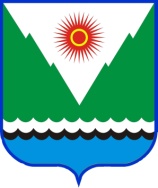 karaiar_sel@mail.rukaraiar_sel@mail.ru              арарпостановление«____»___________20___й.№_____        «____»__________20____г.